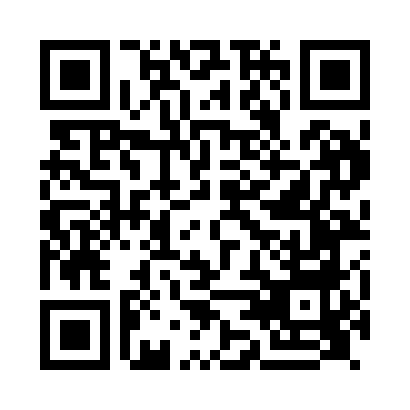 Prayer times for Haslingfield, Cambridgeshire, UKSat 1 Jun 2024 - Sun 30 Jun 2024High Latitude Method: Angle Based RulePrayer Calculation Method: Islamic Society of North AmericaAsar Calculation Method: HanafiPrayer times provided by https://www.salahtimes.comDateDayFajrSunriseDhuhrAsrMaghribIsha1Sat2:514:4512:586:329:1111:052Sun2:514:4412:586:339:1211:053Mon2:514:4312:586:339:1311:064Tue2:504:4212:586:349:1411:065Wed2:504:4212:586:349:1511:076Thu2:504:4112:596:359:1611:087Fri2:504:4112:596:359:1711:088Sat2:504:4012:596:369:1811:099Sun2:494:4012:596:379:1911:0910Mon2:494:3912:596:379:2011:0911Tue2:494:391:006:379:2011:1012Wed2:494:391:006:389:2111:1013Thu2:494:391:006:389:2111:1114Fri2:494:381:006:399:2211:1115Sat2:494:381:006:399:2311:1116Sun2:494:381:016:399:2311:1217Mon2:504:381:016:409:2311:1218Tue2:504:381:016:409:2411:1219Wed2:504:381:016:409:2411:1320Thu2:504:391:016:419:2411:1321Fri2:504:391:026:419:2511:1322Sat2:504:391:026:419:2511:1323Sun2:514:391:026:419:2511:1324Mon2:514:401:026:419:2511:1425Tue2:514:401:036:419:2511:1426Wed2:524:411:036:419:2511:1427Thu2:524:411:036:419:2511:1428Fri2:524:421:036:419:2411:1429Sat2:534:421:036:419:2411:1430Sun2:534:431:046:419:2411:14